Net Impact Professional Chapter BylawsNet Impact [Chapter Name] Professional Chapter[20__-20__]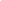 ARTICLE I --- Name Net Impact [Chapter Name] Professional Chapter (“Net Impact ________”) is the official name of the organization.ARTICLE II --- Statement of PurposeThe purpose of [Chapter Name] is to build a community of professionals who are inspired to drive transformational change in their workplaces, communities and the world.  [Chapter Name’s] mission is to connect like-minded individuals who aim to share their experiences and skills by providing events and programming for members to connect, learn, and collaborate. This is done through activities such as:Networking and learning opportunities for area professionalsDeveloping a collaborative environment for socially responsible area businessesBuilding relationships with other socially responsible organizations in [city name]Supporting and creating volunteer opportunities for area professionalsARTICLE III --- Net Impact Central Relationship [Chapter Name] has entered into a Chapter Affiliation Agreement with Net Impact Central. Further details can be obtained from Net Impact Central. [Chapter Name] is not a legal affiliate of Net Impact Central.ARTICLE IV --- Leadership Team Membership Qualification for leadership. Leaders must:Commit to working to further the mission of the ChapterAttend the majority of monthly leadership team meetings, unless other arrangements are made with the consent of the President and Vice PresidentAttend at least six [Chapter Name] chapter events each year.Co-lead or help coordinate at least two [Chapter Name] chapter events each yearQualifications for membership must also comply with the Chapter’s policy of nondiscrimination on the basis of race, religion, ancestry, national origin, gender, marital status, sexual orientation, age or disability.Term of office. Each leadership team member shall serve for a term of one year at which point they will have the opportunity to be re-elected to continue serving in their current role or move to another role within the team.Elections. Leadership members are voted in by a majority vote by the standing leadership team. The process of electing new members will be laid out by the President and Vice President. The specific roles and qualifications will be defined year to year.Termination. Termination of leadership team membership shall occur by a) resignation b) expiration of the fixed term of membership c) decision by the President and Vice President or d) death. A leader may resign at any time by written notice to the President and Vice President.ARTICLE V -- Leadership Composition and AuthorityPowers of the leadership team. Subject to the provision and limitations of any applicable laws, and subject to any limitations of these Bylaws, the activities and affairs of the Chapter shall be conducted and all organizations powers shall be exercised by or under the direction of the leadership team.Limitations to leader powers. Leadership team members may not enter into any contracts or ongoing obligations on behalf of the Chapter as a whole without consent by a majority of leadership team members. Meetings. Leadership team meetings shall be held at least once a month. Meetings shall be presided over by the Chapter President, unless he/she is absent. In that case the Vice President shall preside.Special meetings. Special meetings of the leadership team for any purpose may be called at any time by the President or Vice President. Notice of the meeting shall be given at least two weeks in advance via email. Number of leaders. The authorized number of leadership team shall consist of at least 3 but no more than 15 members. The exact number of authorized leaders shall be flexible by determination of the President and Vice President.Vacancies. A vacancy or vacancies in the leadership team shall be deemed to exist in case of the death, resignation, removal with or without cause, or disqualification of any leadership team member. ARTICLE VI --- CommitteesMembers can vote at any time, through simple majority, to create an ad hoc committee. Committees will be formed around specific tasks or events, and may include any member of this organization.Every committee will be led by a “chair,” which will be a member of the committee nominated by the members of that committee or by the respective coordinator.All committee chairs will be assigned an officer to report to given the specific nature of the committee (i.e. a committee created for a certain event will work with the VP of Marketing & Communications, and so forth). (We recommend outlining Chapter Justice, Equity, Diversity, & Inclusion (JEDI) Values here or create a dedicated JEDI committee to develop and integrate JEDI practices throughout Chapter activities.)ARTICLE VII --- DissolutionUpon dissolution, the remaining assets of the Chapter will be transferred to Net Impact Central so long as Net Impact Central is exempt under Section 501(c)(3) of the Internal Revenue Code. ARTICLE VIII --- Amendments These Bylaws may be amended or repealed by the approval of a majority of the leadership team.I, _______________________________, agree to the terms and conditions laid out in this document.__________________________________			_________________Signature							Date__________________________________			_________________[Chapter Name] President Signature				Date